Introduction The Discovery Profile records what has been learned during the Discovery process. Just like the Discovery process, this profile belongs to the participant.  The Discovery Profile is designed to help the participant determine a vocational goal that matches their strengths and interests. Each time an activity is completed, record the participant’s strengths and key factors for successful employment in section 1.1 with the participant (use the Addendum if needed).  Section 1.2 is required to be completed monthly. Themes specific to the participant should be captured in section 2.1 as they emerge.The Discovery Profile should be updated each month until the completion of Discovery and sent to the VR area office by the 10th day of the following month. (Please do not send the profile directly to the VRC.) Fill in the additional comments and number of times met with the participant under each Month Review for section 1.2.   Date Discovery Started (month, day, year):                                                       Date Submitted to VR (month, day, year):       1. What was Learned?1.1 Discovery Activities: List Discovery activities. Select the type of activity and date through the drop- down box.  Describe what was learned by the participant and Employment Consultant in each category. If a section is not relevant, write ‘not applicable’ or ‘NA’.  1.2 Monthly Review: This section provides a monthly summary of progress, including the number of in-person meetings, number of remote contacts and additional comments. 2. Putting what you learn into action. Information for Section 2 will be gathered during Discovery activities and furthered discussed during touchpoint meetings with the VRC, participant, EC, and any additional team members. As Discovery activities occur, please capture the information below as it becomes known.2.1 Vocational Themes and Aligned Businesses:  Use this section to brainstorm with the participant and list at least three themes that the participant would like to discover or add when an emerging theme is known. List themes that meld tasks, interests, talents, and skills that are being observed through Discovery. Learn more about careers related to the themes identified to help confirm if each theme is a good fit for the participant: https://www.onetonline.org/find/ . Examples of broad themes might include agriculture, fashion, or building. Under each theme, list businesses and tasks to try that fall under the respective theme.  2.2 Interests: Summarize interests that were observed through Discovery activities. Provide evidence for these interests. If the participant (or another person) does not identify interests, use the Discovery process to find possible interests.2.3 Personality Traits: Identify personality traits that the participant demonstrated.  Provide evidence for these personality traits.2.4 Summary:  Summarize what has been learned during the Discovery process. 2.5 Local Labor Market Information:  Are there aspects of the local labor market to consider with the themes chosen? Information can be gathered in different ways, including neighborhood mapping, https://www.bls.gov/, or http://www.stats.indiana.edu/. Are there jobs available in the goal area the participant wants to pursue?3. Optional Signature Page for Final Discovery ProfileI have participated and agree to the information and recommendations in this profile.________________________________________________________________________		Signature of Participant								Date (month, day, year)________________________________________________________________________Signature of Participant’s Parent or Guardian, as applicable		Date (month, day, year)________________________________________________________________________Signature of Community Rehabilitation Provider Representative	Date (month, day, year)_________________________________________________________________________Signature Other 									Date (month, day, year)Adapted From Developing Vocational Themes by Cary Griffin and Dave Hammis © Griffin-Hammis Associates & The Center for Social CapitalFamily & Social Services Administration			Bureau of Rehabilitation ServicesVocational Rehabilitation ServicesThis section is used to record activities when there is no additional space to list details on the Discovery Profile.    Addendum :                                                      Date Submitted to VR (month, day, year):       1.0 What was Learned?1.1 Discovery Activities: List Discovery activities. Select the type of activity and date through the drop- down box.  Describe what was learned by the participant and Employment Consultant in each category. If a section is not relevant, write ‘not applicable’ or ‘NA’.    1.2 Monthly Review: This section provides a monthly summary of progress, including the number of in-person meetings, number of remote contacts and additional comments. 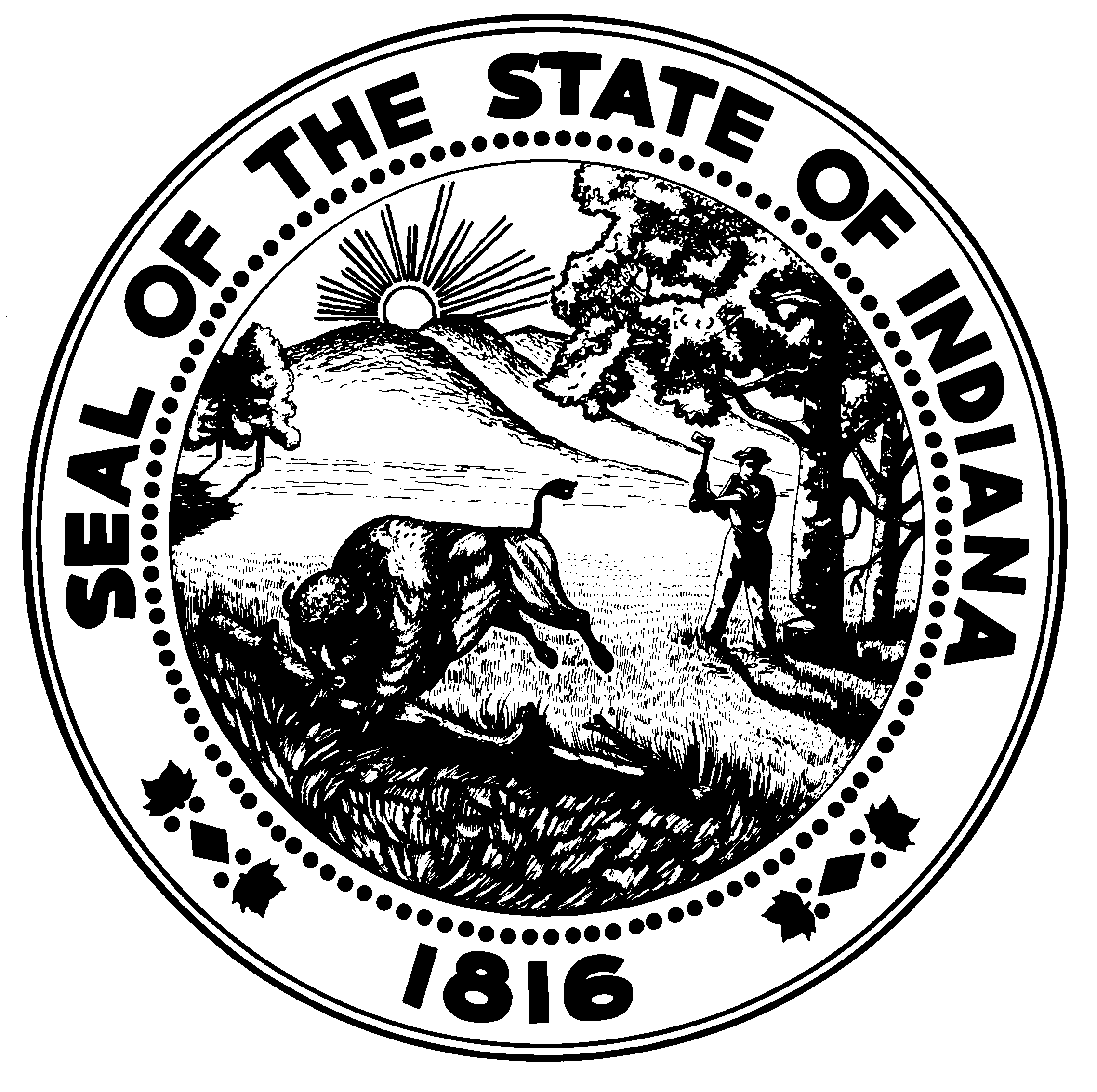 INDIANA VOCATIONAL REHABILITATION DISCOVERY PROFILEState Form 56641 (R2 / 11-23)FAMILY SOCIAL SERVICES ADMINISTRATIONDIVISION OF DISABILITY AND REHABILITATIVE SERVICESVOCATIONAL REHABILITATION (VR) SERVICESParticipant InformationParticipant InformationName:Contact (Telephone, E-mail, Address):Alternate Contact:Employment Consultant (EC):EC Contact Information:Support Team (e.g. family, case manager, residential, behavioral specialist, teacher, etc.)Activity #1Date (month, day, year): Location: Activity #1Tasks SkillsWhat was learned by the participant and Employment Consultant based off this activity?Next Steps Activity #2Date (month, day, year): Location: Activity #2Tasks SkillsWhat was learned by the participant and Employment Consultant based off this activity?Next Steps Activity #3Date (month, day, year): Location: Activity #3Tasks SkillsWhat was learned by the participant and Employment Consultant based off this activity?Next Steps Activity #4Date (month, day, year): Location: Activity #4Tasks SkillsWhat was learned by the participant and Employment Consultant based off this activity?Next Steps Activity #5Date (month, day, year): Location: Activity #5Tasks SkillsWhat was learned by the participant and Employment Consultant based off this activity?Next Steps Activity #6Date (month, day, year): Location: Activity #6Tasks SkillsWhat was learned by the participant and Employment Consultant based off this activity?Next Steps Activity #7Date (month, day, year): Location: Activity #7Tasks SkillsWhat was learned by the participant and Employment Consultant based off this activity?Next Steps Activity #8Date (month, day, year): Location: Activity #8Tasks SkillsWhat was learned by the participant and Employment Consultant based off this activity?Next Steps Activity #9Date (month, day, year): Location: Activity #9Tasks SkillsWhat was learned by the participant and Employment Consultant based off this activity?Next Steps Activity #10Date (month, day, year): Location: Activity #10Tasks SkillsWhat was learned by the participant and Employment Consultant based off this activity?Next Steps Month 1 Month/YearNumber of in-person contacts: Number of remote contacts:Month 1 Month/YearAre there sufficient hours left to move forward with Discovery for next month? Is Discovery completed?Month 1 Month/YearMonthly Comments: Monthly Comments: Month 2 Month/YearNumber of in-person contacts: Number of remote contacts:Month 2 Month/YearAre there sufficient hours left to move forward with Discovery for next month? Is Discovery completed?Month 2 Month/YearMonthly Comments: Monthly Comments: Month 3 Month/YearNumber of in-person contacts: Number of remote contacts:Month 3 Month/YearAre there sufficient hours left to move forward with Discovery for next month? Is Discovery completed?Month 3 Month/YearMonthly Comments: Monthly Comments: Month 4 Month/YearNumber of in-person contacts: Number of remote contacts:Month 4 Month/YearAre there sufficient hours left to move forward with Discovery for next month? Is Discovery completed?Month 4 Month/YearMonthly Comments: Monthly Comments: Month 5 Month/YearNumber of in-person contacts: Number of remote contacts:Month 5 Month/YearAre there sufficient hours left to move forward with Discovery for next month? Is Discovery completed?Month 5 Month/YearMonthly Comments: Monthly Comments: Month 6 Month/YearNumber of in-person contacts: Number of remote contacts:Month 6 Month/YearAre there sufficient hours left to move forward with Discovery for next month? Is Discovery completed?Month 6 Month/YearMonthly Comments: Monthly Comments: Month 7 Month/YearNumber of in-person contacts: Number of remote contacts:Month 7 Month/YearAre there sufficient hours left to move forward with Discovery for next month? Is Discovery completed?Month 7 Month/YearMonthly Comments: Monthly Comments: Theme 1: Theme 1: Theme 2: Theme 3: Best Learning Method:Places / Situations to Avoid:Personal Resources: Preferred Work Location: Transportation To and From Work:Preferred Work Schedule, Benefits, Wages and Why:Support/Accommodations to Address Identified Barriers:	Disability or Barrier Disclosure:Other Unique Factors:Participant InformationParticipant InformationName:Contact (Telephone, E-mail, Address):Alternate Contact:Employment Consultant (EC):EC Contact Information:Activity #1Date (month, day, year): Location: Activity #1Tasks SkillsWhat was learned by the participant and Employment Consultant based off this activity?Next Steps Activity #2Date (month, day, year): Location: Activity #2Tasks SkillsWhat was learned by the participant and Employment Consultant based off this activity?Next Steps Activity #3Date (month, day, year): Location: Activity #3Tasks SkillsWhat was learned by the participant and Employment Consultant based off this activity?Next Steps Activity #4Date (month, day, year): Location: Activity #4Tasks SkillsWhat was learned by the participant and Employment Consultant based off this activity?Next Steps Activity #5Date (month, day, year): Location: Activity #5Tasks SkillsWhat was learned by the participant and Employment Consultant based off this activity?Next Steps Activity #6Date (month, day, year): Location: Activity #6Tasks SkillsWhat was learned by the participant and Employment Consultant based off this activity?Next Steps Activity #7Date (month, day, year): Location: Activity #7Tasks SkillsWhat was learned by the participant and Employment Consultant based off this activity?Next Steps Activity #8Date (month, day, year): Location: Activity #8Tasks SkillsWhat was learned by the participant and Employment Consultant based off this activity?Next Steps Activity #9Date (month, day, year): Location: Activity #9Tasks SkillsWhat was learned by the participant and Employment Consultant based off this activity?Next Steps Activity #10Date (month, day, year): Location: Activity #10Tasks SkillsWhat was learned by the participant and Employment Consultant based off this activity?Next Steps Month 8 Month/YearNumber of in-person contacts: Number of remote contacts:Month 8 Month/YearAre there sufficient hours left to move forward with Discovery for next month? Is Discovery completed?Month 8 Month/YearMonthly Comments: Monthly Comments: Month 9 Month/YearNumber of in-person contacts: Number of remote contacts:Month 9 Month/YearAre there sufficient hours left to move forward with Discovery for next month? Is Discovery completed?Month 9 Month/YearMonthly Comments: Monthly Comments: Month 10 Month/YearNumber of in-person contacts: Number of remote contacts:Month 10 Month/YearAre there sufficient hours left to move forward with Discovery for next month? Is Discovery completed?Month 10 Month/YearMonthly Comments: Monthly Comments: Month 11 Month/YearNumber of in-person contacts: Number of remote contacts:Month 11 Month/YearAre there sufficient hours left to move forward with Discovery for next month? Is Discovery completed?Month 11 Month/YearMonthly Comments: Monthly Comments: Month 12 Month/YearNumber of in-person contacts: Number of remote contacts:Month 12 Month/YearAre there sufficient hours left to move forward with Discovery for next month? Is Discovery completed?Month 12 Month/YearMonthly Comments: Monthly Comments: Month 13 Month/YearNumber of in-person contacts: Number of remote contacts:Month 13 Month/YearAre there sufficient hours left to move forward with Discovery for next month? Is Discovery completed?Month 13 Month/YearMonthly Comments: Monthly Comments: Month 14 Month/YearNumber of in-person contacts: Number of remote contacts:Month 14 Month/YearAre there sufficient hours left to move forward with Discovery for next month? Is Discovery completed?Month 14 Month/YearMonthly Comments: Monthly Comments: 